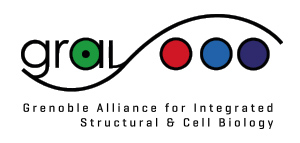 1st call for GRAL PhD operating costs (2020)Application templateTitle of the PhD project: PhD student: E-mail: PhD supervisor: E-mail: PhD co-supervisor, if any: E-mail: UMR: Summary of the PhD project (500 words max.): Relevance to GRAL’s research objectives (100 words max.): Research design and methodology (100 words max.): PhD timeline From:  To: Description of three-year work plan (100 words max.): PhD draft budgetPhD salary funded by: On-going funding of the research team:Planned PhD expenses (100 words max.): Title of grantStart dateEnd dateFunding (k€)Funding agency